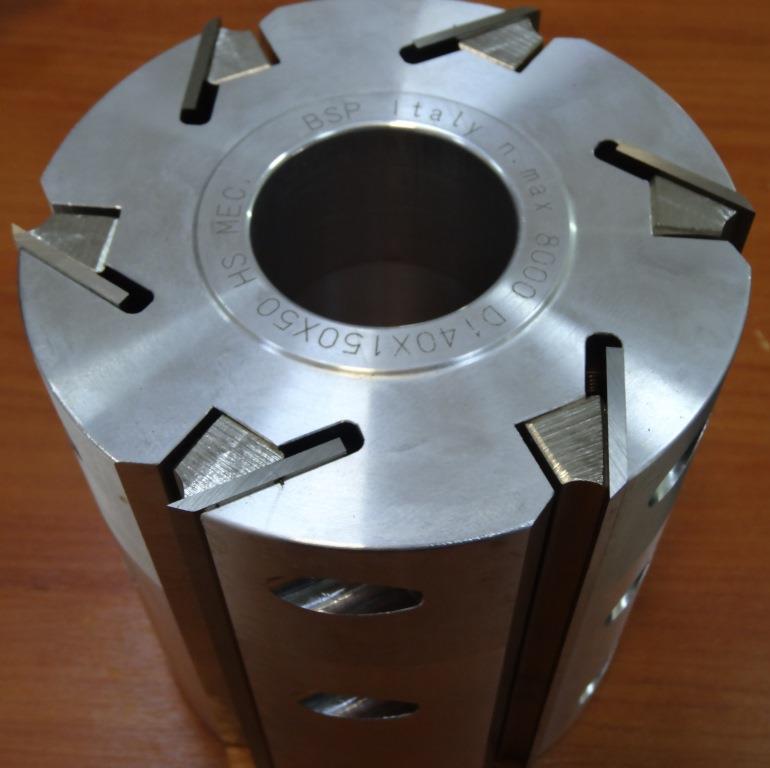 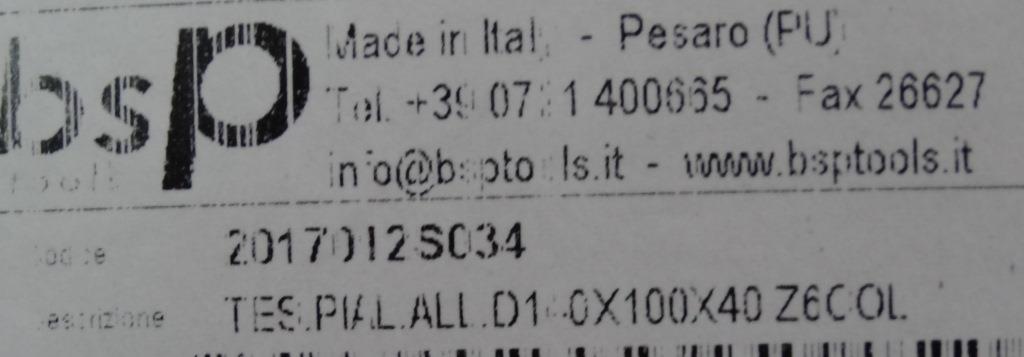 Код из 1САртикулНаименоваие/ Бренд/ПоставщикТехнические характеристикиГабаритыД*Ш*В,ммМасса,грМатериалМесто установки/НазначениеF00227062017012S034Ножевая головка строгальная легк. 140*100*40 Z=6 (BSP)140*100*40 Z=66000металл4-х сторонние станки  /производство погонажных изделийF00227062017012S034140*100*40 Z=66000металл4-х сторонние станки  /производство погонажных изделийF00227062017012S034     BSP140*100*40 Z=66000металл4-х сторонние станки  /производство погонажных изделий